Name _________________________________    Date ________________Morning meeting	Start time				        End time 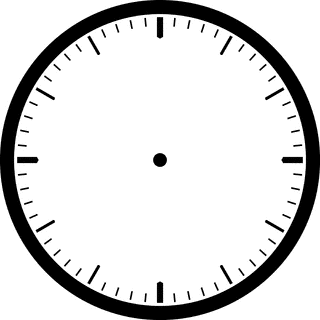 Reading WorkshopMath time	Start time				        End time MusicScienceLunchWritingRecess